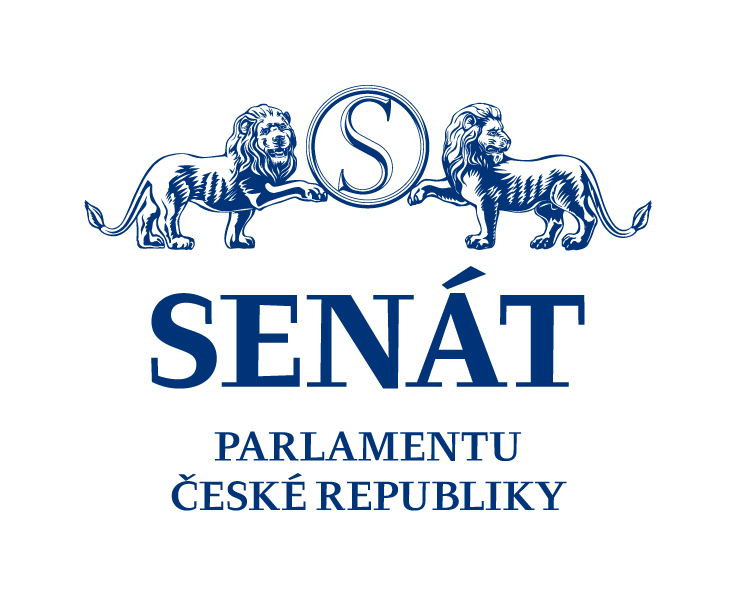 POZVÁNKASTÁLÁ KOMISE SENÁTU PČR PRO KRAJANY ŽIJÍCÍ V ZAHRANIČÍPOD ZÁŠTITOU PŘEDSEDY SENÁTU PČR PANA MILOŠE VYSTRČILAspolečně s odbornými partneryAKADEMIÍ VĚD ČESKÉ REPUBLIKY zastoupenou ETNOLOGICKÝM ÚSTAVEM AV ČR PRAHA,MINISTERSTVEM ZAHRANIČNÍCH VĚCÍ ČESKÉ REPUBLIKY,MEZINÁRODNÍM KOORDINAČNÍM VÝBOREM ZAHRANIČNÍCH ČECHŮVás zvou na konferenci„ÚLOHA A MÍSTO ZAHRANIČNÍCH ČECHŮ V BILATERÁLNÍCH VZTAZÍCH  A AKTUÁLNÍ POTŘEBY ČESKÉ DIASPORY“Termín: 7. a 8. října 2021Čas: 09:00 – 17:00 hodinMísto: Jednací sál Valdštejnského paláce, sídlo Senátu PČR, recepce A, Valdštejnská ulice (v blízkosti stanice metra „ A“ Malostranská).Přihlášky: písemné přihlášky zasílejte tajemnici paní Bronislavě Vackové na adresu vackovab@senat.cz do 19. září 2021.Vstup: na základě potvrzené přihlášky, s platným průkazem totožnosti a s nutností absolvovat bezpečnostní prohlídku, popřípadě čestné prohlášení o bezinfekčnosti na COVID – 19 (dle aktuální situace a v souladu s mimořádnými opatřeními Ministerstva zdravotnictví ČR).PROGRAM KONFERENCE„ÚLOHA A MÍSTO ZAHRANIČNÍCH ČECHŮ V BILATERÁLNÍCH VZTAZÍCH A AKTUÁLNÍ POTŘEBY ČESKÉ DIASPORY“7. říjen 2021 (první den konference)Registrace účastníků: 09:00 – 09:30Zahájení konference: 09:30 – 11:00Moderátorka: Bronislava Vacková, tajemnice Stálé komise Senátu PČR pro krajany žijící v zahraničíTomáš Czernin, předseda Stálé komise Senátu PČR pro krajany žijící v zahraničí: uvítání účastníků konferenceMiloš Vystrčil, předseda Senátu PČR: zahájení konferenceEva Zažímalová, předsedkyně Akademie věd ČR: zdraviceJakub Kulhánek, ministr zahraničních věcí ČR: zdraviceMiroslav Krupička, tajemník Mezinárodního koordinačního výboru zahraničních Čechů: zdraviceJiří Woitsch, ředitel Etnologického ústavu AV ČR: zdraviceStanislav Brouček, Etnologický ústav AV ČR:Tematické zaměření konferencePřestávka na občerstvení: 11:00 – 11:30První část konference: 11:30- 13:30Moderátor: Petr Kolář, bývalý velvyslance ČR v USA a RuskuIvan Dubovický, Ministerstvo zahraničních věcí ČR, Praha:První světová válka a krajané na Americkém kontinentuRoman Zaoral, Fakulta humanitních studií UK, Praha:Krajanská vlastenecká potence v KanaděJaroslav Vaculík, Pedagogická fakulta MU, Brno a Naďa Valášková, Etnologický ústav AV ČR, Praha:Vyslanci české kultury na UkrajiněPetr Lozoviuk, Filosofická fakulta ZČU, Plzeň:Češství na KrymuPřestávka na oběd: 13:30 – 15:00Pokračování první části konference: 15:00 – 17:00Ivo Barteček, Filosofická fakulta UP, Olomouc:Krajanské školství na příkladu ChorvatskaStanislav Brouček, Etnologický ústav AV ČR, Praha:Úloha a místo zahraničních Čechů v bilaterálních vztazích na příkladu české migrace do FranciePřihlášené koreferáty a závěrečná diskuse k celému tématuČíše vína, zve Ministerstvo zahraničních věcí ČR, Černínský palác, Praha: 19:008. říjen 2021 (druhý den konference) 09:00 – 17:00Druhá část konference: Aktuální potřeby české diaspory z hlediska spolupráce Senátu PČR, MZV ČR a dalších organizacíRegistrace účastníků: 09:00 – 09:30Zahájení a předání Cen za dlouholetou činnost pro krajanské komunity 09:30 – 10:00Moderátor: Miroslav Krupička, tajemník Mezinárodního koordinačního výboru zahraničních Čechů, PrahaPřestávka na občerstvení: 10:00 – 10:30První část konference: 10:30- 12:30Tomáš Czernin, předseda Stálé komise Senátu PČR pro krajany žijící v zahraničí:Krajané a volbyJan Bondy, zvláštní zmocněnec pro krajanské záležitosti MZV ČR:Krajané z pohledu MZV ČRLucie Slavíková Boucher, předsedkyně Českých škol bez hranic z.s.:Školy v zahraničí a jejich přínos pro bilaterální vztahyVystoupení zástupců krajanských spolků ze Srbska, Rumunska a Chorvatska k otázce bilaterálních vztahů, diskusePřestávka na oběd: 12:30 – 14:00Pokračování druhé části konference: 14:00 – 17:00Vystoupení zástupců krajanských spolků z Německa, Rakouska, Švédska, Anglie a USA k otázce bilaterálních vztahů, závěrečná diskusePřestávka: 15:40 – 16:00Martina Fialková, Spolek České kořeny, Praha: Filmová projekce z cyklu České kořenyZávěr konference v 17:00 Celou konferenci bude možné sledovat  on-line na www.senat.cz, kdy bude možný přenos z Jednacího sálu v anglickém jazyce.